Руководствуясь Положением о комиссии по делам несовершеннолетних и защите их прав, утвержденное постановлением администрации муниципального района «Улётовский район» Забайкальского края № 383/н от 29.08.2014, в целях усиления контроля за безнадзорностью, проведения профилактических мероприятий  с неблагополучными семьями и подростками, состоящими на учёте в муниципальной комиссии по делам несовершеннолетних и защите их прав при администрации  муниципального района «Улётовский район», организовать проведение рейда 02 января 2021 года с 09 часов 00 минут до 00 часов 00 минут:Создать рабочую группу для проведения оперативно-профилактических мероприятий на территории муниципального района «Улётовский район» Забайкальского края и утвердить её состав (прилагается).Закрепить за  рабочей  группой для проведения оперативно-профилактических мероприятий на территории муниципального района «Улётовский район» Забайкальского края на время проведения оперативно-профилактических мероприятий автомобиль  МКУ «Центр бухгалтерского и материально-технического обеспечения», водитель Щербаков Олег Фёдорович.3. Настоящее распоряжение официально опубликовать путём размещения (обнародования) на официальном сайте муниципального района «Улётовский район» в информационно-телекоммуникационной сети «Интернет» в разделе «Деятельность» - «Комиссии и рабочие группы» - «КДН» - https://uletov.75.ru/.4. Контроль за выполнением настоящего распоряжения оставляю за собой.  Утверждено распоряжением администрации муниципального района«Улётовский район»от «___» декабря 2020 года № ______Состав рабочей группы для проведения оперативно-профилактических мероприятий на территории муниципального района «Улётовский район» Забайкальского края __________________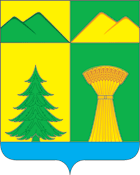 АДМИНИСТРАЦИЯ МУНИЦИПАЛЬНОГО РАЙОНА«УЛЁТОВСКИЙ РАЙОН»ЗАБАЙКАЛЬСКОГО КРАЯРАСПОРЯЖЕНИЕАДМИНИСТРАЦИЯ МУНИЦИПАЛЬНОГО РАЙОНА«УЛЁТОВСКИЙ РАЙОН»ЗАБАЙКАЛЬСКОГО КРАЯРАСПОРЯЖЕНИЕАДМИНИСТРАЦИЯ МУНИЦИПАЛЬНОГО РАЙОНА«УЛЁТОВСКИЙ РАЙОН»ЗАБАЙКАЛЬСКОГО КРАЯРАСПОРЯЖЕНИЕАДМИНИСТРАЦИЯ МУНИЦИПАЛЬНОГО РАЙОНА«УЛЁТОВСКИЙ РАЙОН»ЗАБАЙКАЛЬСКОГО КРАЯРАСПОРЯЖЕНИЕ«30» декабря 2020 года«30» декабря 2020 года                        № 439с. УлётыО создании рабочей группы для проведения оперативно- профилактических  мероприятий на территории муниципального района «Улётовский район» Забайкальского краяО создании рабочей группы для проведения оперативно- профилактических  мероприятий на территории муниципального района «Улётовский район» Забайкальского краяО создании рабочей группы для проведения оперативно- профилактических  мероприятий на территории муниципального района «Улётовский район» Забайкальского краяО создании рабочей группы для проведения оперативно- профилактических  мероприятий на территории муниципального района «Улётовский район» Забайкальского краяГлава муниципального района «Улётовский район»А.И. СинкевичКудрявцева Е.М.- начальник Улётовского отдела социальной защиты населения государственного казенного учреждения «Краевой центр социальной защиты населения» Забайкальского края, заместитель председателя комиссии;Саранина Т.Н.- главный специалист отдела организационной работы Управления делами администрации муниципального района «Улётовский район», ответственный секретарь комиссии; Лужникова Н.В.- главный специалист отдела образования и социальной политики администрации муниципального района «Улётовский район»;Титова Ю.Н.Абрамов Д.А.Афанасьева Л.Г.Чистяков А.С.- заместитель директора Межпоселенческого районного учреждения культуры муниципального района «Улётовский район» Забайкальского края;- заместитель главного врача по медицинской части ГУЗ «Улётовская ЦРБ»;- социальный педагог ГУСО УСРЦ «Кедр»;- участковый ОМВД России по Улётовскому району.